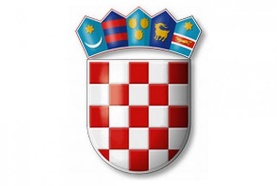 REPUBLIKA HRVATSKA			VARAŽDINSKA ŽUPANIJA                    			   OPĆINA VISOKO   OPĆINSKO VIJEĆEKLASA:  363-06/23-01/11	URBROJ:  2186-27-02-23-1	Visoko, 28.12.2023.Na temelju članka 67. Stavka 1.  Zakona o komunalnom  gospodarstvu  («Narodne novine» broj: 68/2018, 110/18 i 32/20), i članka  30. Statuta Općine Visoko  (Službeni vjesnik Varaždinske županije broj: 26/21),  Općinsko vijeće Općine Visoko, na sjednici održanoj  28.12.2023. godine, donosi P R O G R A MGRAĐENJA KOMUNALNE INFRASTRUKTURE ZA 2024. GODINUOPĆE ODREDBE                                                                Članak 1.	 Programom gradnje  komunalne infrastrukture na području Općine Visoko za 2024. godinu (u daljnjem tekstu: Program)  izrađuje se i donosi u skladu s izvješćem o stanju u prostoru, potrebama uređenja zemljišta planiranog prostornim planom i planom razvojnih programa koji se donose na temelju posebnih propisa, a vodeći računa o troškovima građenja infrastrukture te financijskim mogućnostima i predvidivim izvorima prihoda financiranja njezina građenja.               U skladu s planiranim prihodima i primitcima u Proračunu Općine Visoko za 2024. godinu, programom se planira građenje komunalne infrastrukture za:   Nerazvrstane ceste Javne prometne površine na kojima nije dopušten promet motornih vozila Javne i zelene površineGrađevine i uređaji javne namjeneJavna rasvjetaGroblja Javna odvodnja oborinskih voda             Financiranje građenja komunalne infrastrukture vrši se iz slijedećih izvora:Opći porezni prihodiPrihod od komunalne naknadePrihod od komunalnog doprinosaPrihod od sufinanciranja asfaltaPrihod od vodnog doprinosaPrihod od naknade za zadržavanje nezakonito izgrađenih zgradaPrihod od naknade za koncesijuPrihod od kapitalne potpore županijePrihod od izvanproračunskih korisnika državnog proračunaPrihod od kapitalnih potpora MinistarstvaPrihod od pomoći (EU projekti)                                                        Članak 2.Program sadrži procjenu troškova projektiranja, revizije, građenja, provedbe stručnognadzora građenja i provedbe vođenja projekata građenja komunalne infrastrukture s naznakom izvora njihova financiranja, a predmetni troškovi iskazani su u Programu odvojeno za svaku građevinu i ukupno.             Ovim Programom određuje se:Građevine komunalne infrastrukture koje će se graditi radi uređenja neuređenih dijelova građevinskog područja.Građevine komunalne infrastrukture koje će se graditi u uređenim dijelovima građevinskog područja.Građevine komunalne infrastrukture koje će se graditi izvan građevinskog područjaPostojeće građevine komunalne infrastrukture koje će se rekonstruirati i način rekonstrukcije.Građevine komunalne infrastrukture koje će se uklanjatiČlanak 3.            Na području Općine Visoko za 2024. godinu planira se izvođenje gradnje objekata komunalne infrastrukture i to:NERAZVRSTANE CESTE             Nerazvrstane ceste su ceste koje se koriste za promet vozilima i koje svatko može slobodno koristiti na način i pod uvjetima određenim Zakonom o komunalnom gospodarstvu i drugim propisima, a koje nisu razvrstane kao javne ceste u smislu zakona kojim se uređuju ceste.Odlukom o nerazvrstanim cestama („Službeni vjesnik Varaždinske županije“ broj 28/15, i 43/15), nerazvrstane ceste su definirane kao javno dobro u općoj uporabi u vlasništvu Općine Visoko koje se koriste za promet vozilima i koje svatko može slobodno koristiti na način propisan spomenutom odlukom.Nerazvrstanu cestu čine:- cestovna građevina (donji stroj, kolnička konstrukcija, sustav za odvodnju atmosferskih voda, nerazvrstane ceste, drenaže, most, vijadukt, podvožnjak, nadvožnjak, propust, tunel, galerija, potporni i obložni  zid, pothodnik, nathodnik i slično), nogostup, biciklističke staze te sve prometne i druge površine na pripadajućem zemljištu (zelene površine, ugibališta, parkirališta, okretišta, stajališta javnog prijevoza i slično),- građevna čestica, odnosno cestovno zemljište u površini koju čine površina zemljišta na kojoj prema projektu treba izgraditi ili je izgrađena cestovna građevina, površina zemljišnog pojasa te površina zemljišta na kojima su prema projektu ceste izgrađene ili se trebaju izgraditi građevine za potrebe održavanja ceste i pružanja usluga vozačima i putnicima (objekti za održavanje cesta, upravljanje i nadzor prometa, benzinske postaje, servisi i drugo),- zemljišni pojas s obiju strana ceste potreban za nesmetano održavanje ceste širine prema projektu ceste,- prometna signalizacija (okomita, vodoravna i svjetlosna) i oprema za upravljanje i nadzor prometa,- javna rasvjeta i oprema ceste (odbojnici i zaštitne ograde, uređaji za zaštitu od buke,uređaji za naplatu parkiranja i slično).                Troškovi gradnje nerazvrstanih cesta za 2024. godinu ukupno iznose 180.000,00 eura, a u nastavku se daje opis poslova s planom proračuna i izvorom financiranja.JAVNE PROMETNE POVRŠINE NA KOJIMA NIJE DOPUŠTEN PROMET MOTORNIM VOZILIMA      Javne prometne površine na kojima nije dopušten promet motornim vozilima su trgovi, pločnici, javni prolazi, javne stube, prečaci, šetališta, uređene plaže, biciklističke i pješačke staze, pothodnici, podvožnjaci, nadvožnjaci, mostovi i tuneli, ako nisu sastavni dio nerazvrstane ili druge ceste           Troškovi javnih prometnih površina na kojima nije dopušten promet motornim vozilima za 2024. godinu ukupno iznose  80.000,00  eura.JAVNE ZELENE POVRŠINE   Javne zelene površine su parkovi, drvoredi, živice, cvjetnjaci, travnjaci, skupine ili pojedinačna stabla, dječja igrališta s pripadajućom opremom, javni športski i rekreacijski prostori, zelene površine uz ceste i ulice, ako nisu sastavni dio nerazvrstane ili druge ceste odnosno ulice i sl.	Troškovi javnih zelenih površina za 2024. godinu ukupno iznose 10.000,00  eura, a u nastavku se daje opis poslova s planom proračuna i izvorom financiranjaGRAĐEVINE I UREĐAJI JAVNE NAMJENE          Građevine i uređaji javne namjene su nadstrešnice na stajalištima javnog prometa, javni zdenci, vodoskoci, fontane, javni zahodi, javni satovi, ploče s planom naselja, oznake kulturnih dobara, zaštićenih dijelova prirode i sadržaja turističke namjene, spomenici i skulpture te druge građevine, uređaji i predmeti javne namjene lokalnog značaja.           Troškovi građevina i uređaja javne namjene za  2024. godinu ukupno iznose 85.000,00 eura, a u nastavku se daje opis poslova s planom proračuna i izvorom financiranjaJAVNA RASVJETA            Javna rasvjeta su građevine i uređaji za rasvjetljavanje nerazvrstanih cesta, javnih prometnih površina na kojima nije dopušten promet motornim vozilima, javnih cesta koje prolaze kroz naselje, javnih parkirališta, javnih zelenih površina te drugih javnih površina školskog, zdravstvenog i drugog društvenog značaja u vlasništvu jedinice lokalne samouprave.            Troškovi javne rasvjete za 2024. godinu iznose 30.000,00  eura, a u nastavku se daje opis poslova s  troškovima ulaganja u opremu i uređaje. GROBLJE I KREMATORIJI 	Groblja i krematoriji su ograđeni prostori zemljišta na kojem se nalaze grobna mjesta, prostori i zgrade za obavljanje ispraćaja i pokopa umrlih (građevine mrtvačnica i krematorija, dvorane za izlaganje na odru, prostorije za ispraćaj umrlih s potrebnom opremom i uređajima), pješačke staze te uređaji, predmeti i oprema na površinama groblja, sukladno posebnim propisima o grobljima.Zakonom o grobljima („Narodne novine“ broj  19/98, 50/12 i 89/17) groblja su definirana kao komunalni objekti u vlasništvu jedinice lokalne samoupravena području kojem se nalaze, odnosno u vlasništvu Općine Visoko.Na području Općine Visoko nalaze se 1 groblja.             Za 2024 godinu nisu planirani troškovi.    JAVNA ODVODNJA OBORINSKIH VODA    Pod održavanjem građevina javne odvodnje oborinskih voda podrazumijeva se upravljanje i održavanje građevina koje služe prihvatu, odvodnji i ispuštanju oborinskih voda iz građevina i površina javne namjene u građevinskom području, uključujući i građevine koje služe zajedničkom prihvatu, odvodnji i ispuštanju oborinskih i drugih otpadnih voda, osim građevina u vlasništvu javnih isporučitelja vodnih usluga koje, prema posebnim propisima  o vodama, služe zajedničkom prihvatu, odvodnji i ispuštanju oborinskih i drugih otpadnih voda.    Troškovi javne odvodnje oborinskih voda za 2024. godinu iznose 10.000,00 eura, a u nastavku se daje opis poslova s  troškovima ulaganja u opremu i uređaje.                                                  Članak 4.Na području Općine Visoko za 2024. godinu planira se izvođenje gradnje objekata komunalne infrastrukture sa iskazom financijskih sredstava kako slijedi:                                      Članak 5.        Realizacija ovog programa vršiti će se tijekom cijele kalendarske 2023. godine, a ostvarenje je ovisno o priljevu vlastitih sredstava  i sredstava vanjskih izvora.        U slučaju da se sredstva  kojima se financira ovaj program ne prikupe prema planu, Općinsko vijeće tijekom će godine mjenjati ovaj Program.        Program je sastavni dio Proračuna Općine Visoko za 2023. godinu, a za njegovu realizaciju odgovoran je općinski načelnik.                                                                Članak 6.       Općinski načelenik podnosi općinskom vijeću Izvješće o izvršenju programa građenja komunalne infrastrukture za prethodnu kalendarsku godinu. Izvješće se podnosi istodobno sa Izvješćem o izvršenju Proračuna.                                                                 Članak 7.        Ovaj Program stupa na snagu osmog dana od objave u „Službenom vjesniku Varaždinske županije“. 				                                                   PREDSJEDNIK 			                                                              Općinskog vijeća                                                                                                    Ivan HadrovićRed. brojNaziv objektaVrsta radovaPlan u 2024.g. €Izvori financiranja 1.K100502Modernizacija postojećih nerazvrstanih cesta (nasipavanje kamenim materijalom) NC 2-061 Pogorišće-PetrinjakiNC 2-055 Jarek-Strmine-Stručni nadzor Postojeće građevine komunalne infrastrukture koje će se rekonstruirati i način rekonstrukcije54.500,001.500,00500,00 - Prihod od komunalnog doprinosa200,00 - Prihod od naknade za zadržavanje nezakonito izgrađenih zgrada35.000,00 – MRRFEU700,00 - Prihod od naknade za koncesiju 19.600,00 -   Proračun Općine11,52UKUPNO:56.000,002.K100502 Modernizacija postojeće nerazvrstane cesta (asfaltiranje) NC 2-025  Kračevec-Plantići-Stručni nadzorPostojeće građevine komunalne infrastrukture koje će se rekonstruirati i način rekonstrukcije 29.000,001.000,0020.000,00 -Programi Ministarstva prostornog uređenja, graditeljstva i državne imovine i vlastita sredstva10.000,00 – Proračun Općine11,52 UKUPNO:30.000,003. K100502 Modernizacija postojeće nerazvrstane cesta (asfaltiranje) NC 1-019  Grobni put-Stručni nadzor Postojeće građevine komunalne infrastrukture koje će se rekonstruirati i način rekonstrukcije  32.500,00     1.500,00  1.000,00 - Prihod od sufinanciranja asfalta33.000,00 - Programi Ministarstva prostornog uređenja, graditeljstva i državne imovine i vlastita sredstva11,52,43UKUPNO:  34.000,004. K100502Uređenje parkirališta kod mjesnom groblju u Visokom Faza II-stručni nadzorPostojeće građevine komunalne infrastrukture koje će se rekonstruirati i način rekonstrukcije  58.700,001.300,00 36.080, 00Ministarstvo regionalnog razvoja i  fondova EU23.920,00 Proračun Općine11,52UKUPNO60.000,00SVEUKUPNO :180.000,00 Red.brojNaziv objekta Vrsta radovaPlan u 2024.g. €Izvori financiranja 1.K100506Izgradnja trgaIzgradnja  80.000,0060.000,00 -  Program Ministarstva regionalnog razvoja i fondova EU20.000,00 – Proračun Općine11,52SVEUKUPNO:80.000,00Red.brojNaziv objekta Vrsta radovaPlan u 2024. g. €Izvori financiranja 1.K100506Izgradnja sportskih igrališta opremanje –uređenje uređenog dijela građevinskog područja 10.000,00 10.000,00 - Proračun Općine52UKUPNO:      10.000,00SVEUKUPNO:10.000,00Red.brojNaziv objekta Vrsta radovaPlan u 2024.g.  €Izvori financiranja 1.K100504Izgradnja vodovodne mreže na području Općine VisokoGrađenje komunalne infrastrukture koje će se graditi radi uređenja neuređenih dijelova građevinskog područja10.000,0010.000,00 -     Proračun Općine52  2.K100401Rekonstrukcija društvenog doma u ViničnuPostojeće građevine komunalne infrastrukture koje će se rekonstruirati i način rekonstrukcije15.000,0015.000,00 -  Prihod od kapitalnih potpora Ministarstva523.K100201Opremanje audiovizualnom opremom višenamjenske dvorane u Društvenom domu u Visokom Instaliranje – u uređnom dijelu građevine stručni nadzor58.000,002.000,0032.500,00 – Prihodi od pomoći (EU projekti)27.500,00 Proračun Općine52     SVEUKUPNO:85.000,00  Red.brojNaziv objektaVrsta radovaPlan u €Izvori financiranja1.K100505Modernizacija javne rasvjete Općine Visoko primjenom mjera energetske učinskovitosti Faza I.    Građenje -rekonstrukcija postojeće infrastrukture30.000,0025.000,00 - Prihod od kapitalnih potpora Ministarstva5.000,00 - Proračun Općine52 K100505Modernizacija javne rasvjete Općine Visoko primjenom mjera energetske učinskovitosti Faza I.    Građenje -rekonstrukcija postojeće infrastrukture30.000,0025.000,00 - Prihod od kapitalnih potpora Ministarstva5.000,00 - Proračun Općine52 SVEUKUPNO:30.000,00Red.brojNaziv objekta Vrsta radovaPlanIzvori financiranja   1.K100503 KanalizacijaGrađenje komunalne infrastrukture koje će se graditi radi uređenja neuređenih dijelova građevinskog područja  10.000,00500,00 - Prihod od vodnog doprinosa9.500,00 -   Proračun Općine52SVEUKUPNO:10.000,000Red.brojNaziv objektaPlan za 2024.1.NERAZVRSTANE CESTE  180.000,00    2.JAVNE PROMETNE POVRŠINE NA KOJIMA NIJE DOPUŠTEN PROMET MOTORNIM VOZILIMA  80.000,003.JAVNE ZELENE POVRŠINE   10.000,004.GRAĐEVINE I UREĐAJI JAVNE NAMJENE   85.000,005.JAVNA RASVJETA   30.000,006.GROBLJA I KREMATORIJI NA GROBLJIMA   07.JAVNA ODVODNJA OBORINSKIH VODA     10.000,00SVEUKUPNO: 395.000,00